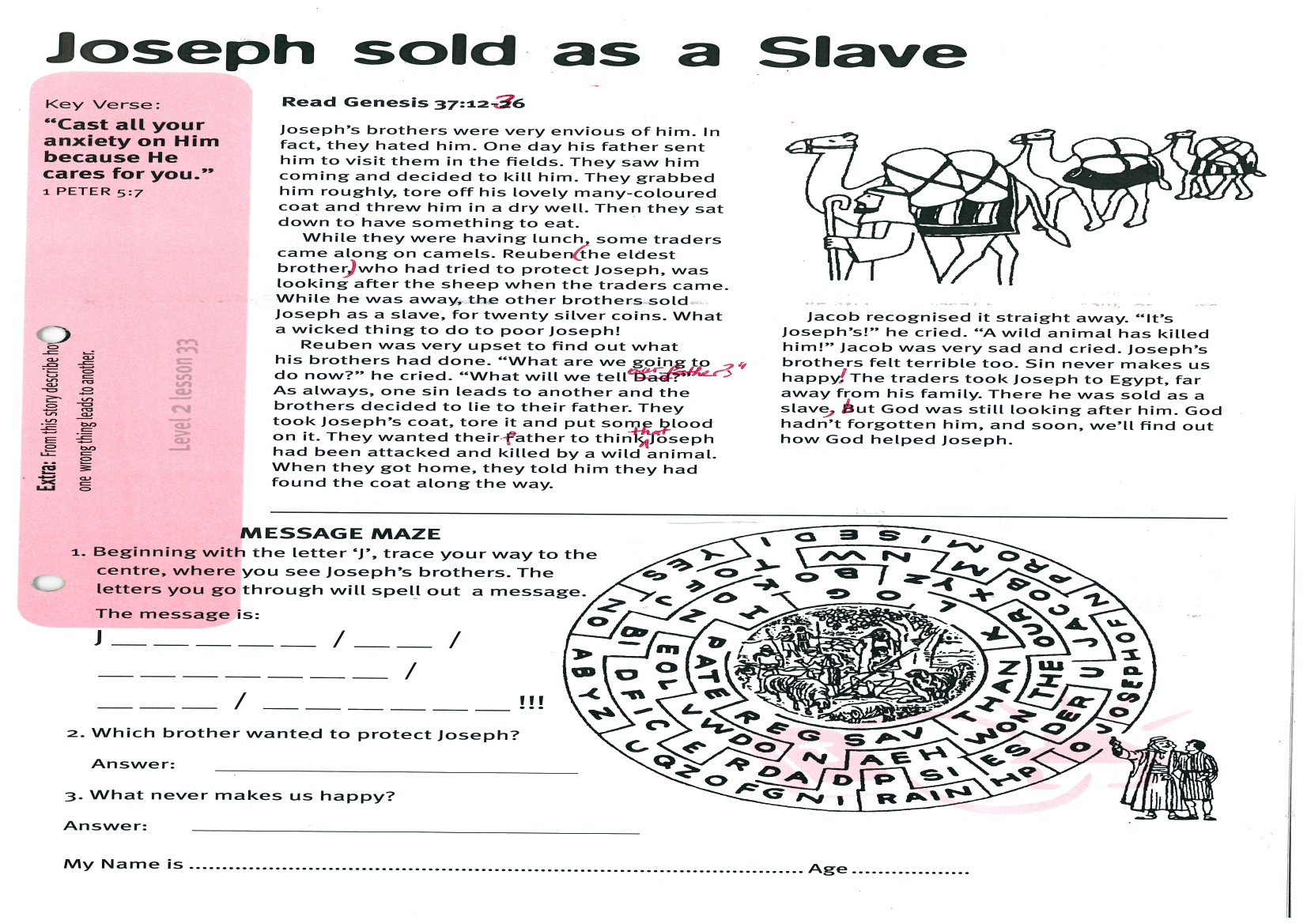 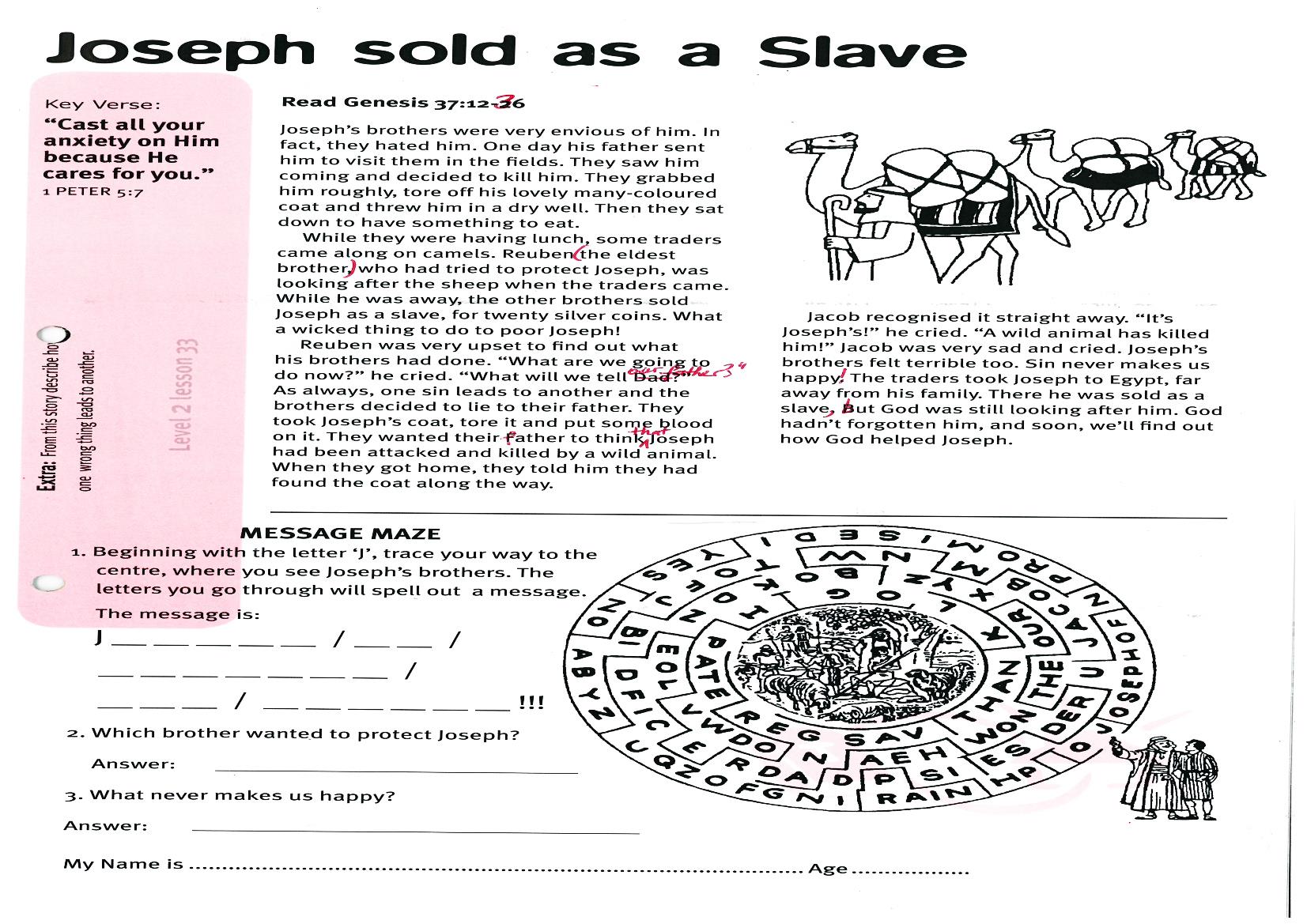 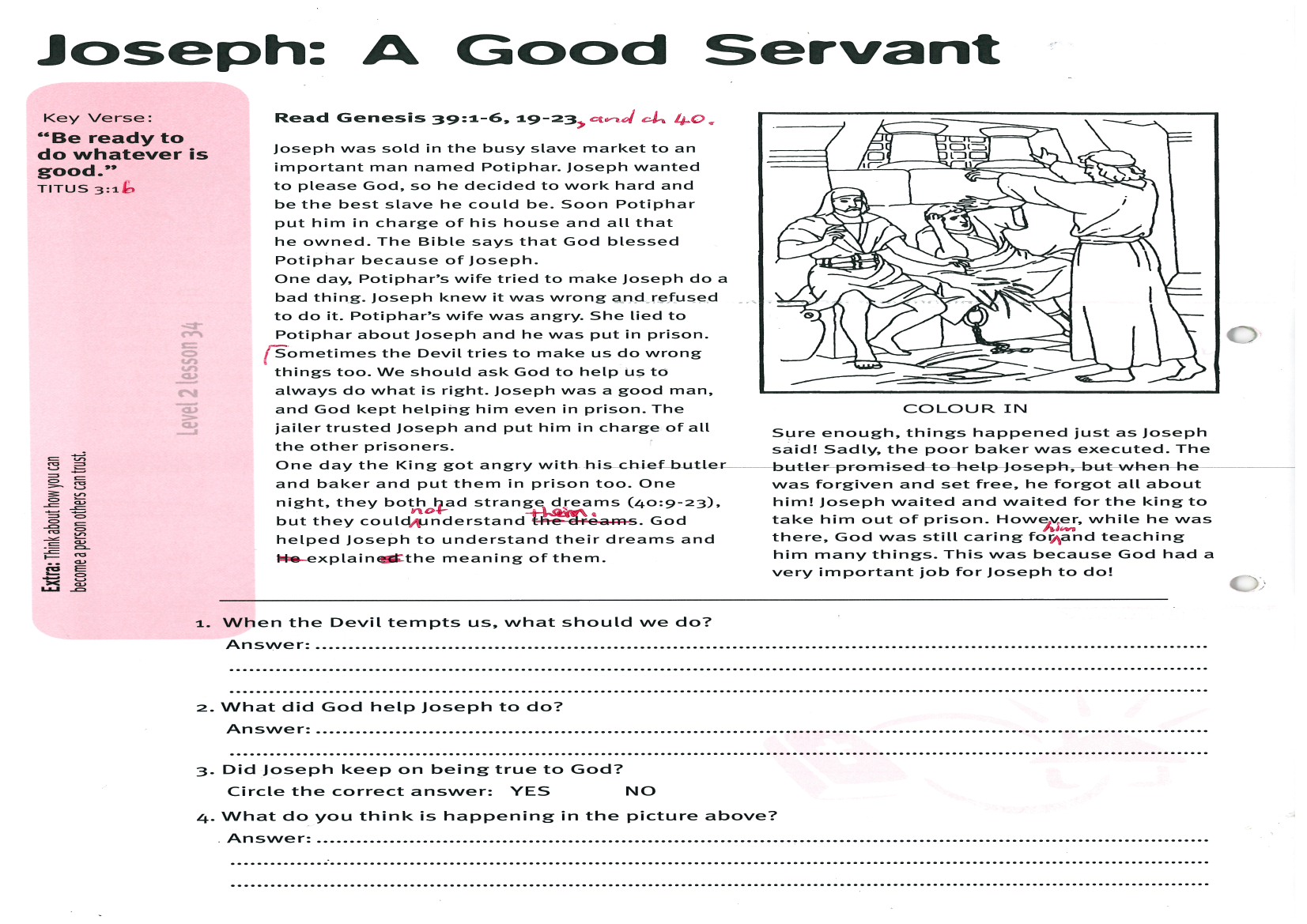 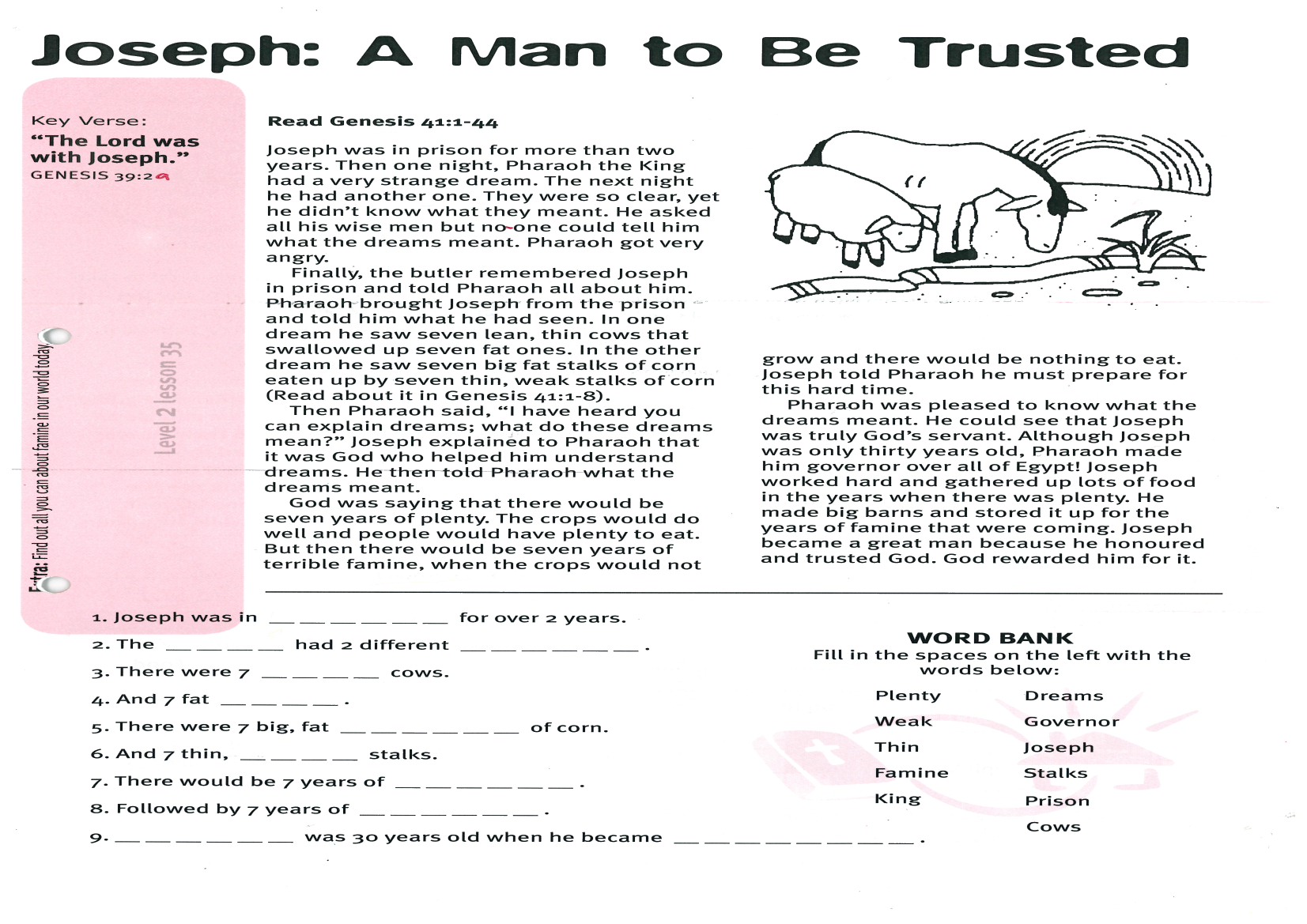 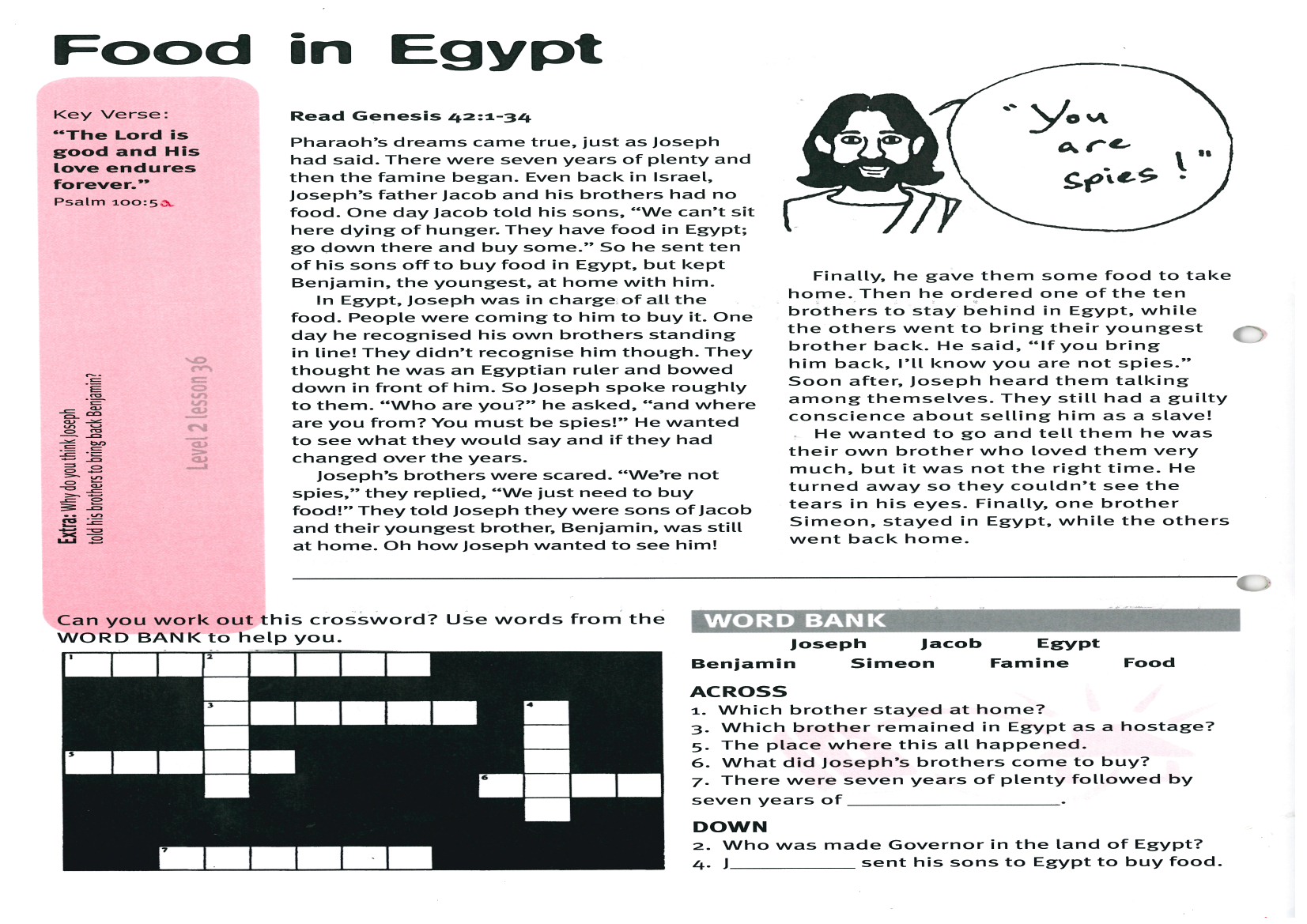 1234567